Уважаемые коллеги!С целью оказания практической помощи обучающимся по вопросам профессионального самоопределения, построения образовательного и профессионального маршрута специалисты ГУ ЯО «Центр профессиональной ориентации и психологической поддержки «Ресурс» (далее – Центр «Ресурс») проводят индивидуальные консультации для школьников. На консультацию также могут обратиться родители по вопросам сопровождения профессионального выбора детей, определения вариантов подходящих для ребёнка профессий с учётом его индивидуальных особенностей, выбора профиля обучения в школе и др.Записаться на консультацию можно:По телефону: 72-95-00, 72-74-48По электронной почте: root@resurs.edu.yar.ru; resurs.yar@inbox.ru При личном обращении в Центр «Ресурс» по адресу: г. Ярославль, пр-т Ленина, 13/67.С информацией о возможностях получения профессионального образования в Ярославской области, перспективных профессиях и актуальных тенденциях в экономике региона можно познакомиться на сайтах http://resurs-yar.ru/, https://shpb.edu.yar.ru/.Сотрудники Центра «Ресурс» оказывают также информационно-методическую помощь специалистам, занимающимися вопросами организации и проведения профориентационной работы.Кузнецова Ирина Вениаминовна, (4852) 72-95-00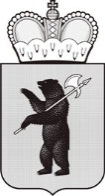 ДЕПАРТАМЕНТ ОБРАЗОВАНИЯЯРОСЛАВСКОЙ ОБЛАСТИСоветская ул., д. . Ярославль, 150000Телефон (4852) 40-18-95Факс (4852) 72-83-81e-mail: dobr@yarregion.ruhttp://yarregion.ru/depts/dobrОКПО 00097608, ОГРН 1027600681195,ИНН / КПП 7604037302 / 760401001__________________№______________На №           от           Руководителям органов местного самоуправления, осуществляющих управление в сфере образованияОб оказании помощи по вопросам профессионального самоопределенияЗаместитель директора департаментаА.Н. Гудков